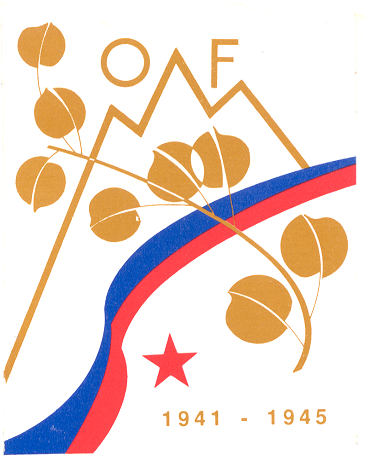 Združenje borcev za vrednote NOB TrebnjeO B V E S T I L OSpoštovani!Obveščamo občane Občin Šentrupert, Trebnje, Mirna  in Mokronog-Trebelno da bodoObčinska organizacija ZB za vrednote NOB Šentrupert  organizirala ŽALNO  SLOVESNOST ob dnevu spomina na mrtve  ČETRTEK, 31.10.2019, OB 9. 00 URI PRI SPOMENIKU NOB V ŠENTRUPERTU;Občinska organizacija ZB za vrednote NOB Mirna  organizirala ŽALNO  SLOVESNOST ob dnevu spomina na mrtve  v ČETRTEK, 31.10.2019, OB 10.30 URI PRI SPOMENIKU NOB NA ROJAH - MIRNA;Krajevna organizacija ZB za vrednote NOB Velika Loka organizirala ŽALNO  SLOVESNOST ob dnevu spomina na mrtve v  ČETRTEK, 31.10.2019  OB 16.00 URI  PRI SPOMENIKU NOB (KRIŽIŠČE ŠENTLOVRENC); Krajevna organizacija ZB za vrednote NOB Trebnje organizirala ŽALNO  SLOVESNOST ob dnevu spomina na mrtve  v  ČETRTEK,  31.10.2019 OB 10.00  URI  PRI  SPOMENIKU NOB V SPOMINSKEM PARKU TREBNJE;Občinska organizacija ZB za vrednote NOB Mokronog-Trebelno  organizirala ŽALNO  SLOVESNOST ob dnevu spomina na mrtve  v PETEK, 1.11.2019, OB 9.30  URI  NA  POKOPALIŠČU V MOKRONOGU.Krajevna organizacija ZB za vrednote NOB Dobrnič organizira POLAGANJE CVETJA ob dnevu spomina na mrtve v NEDELJO,  27. 10. 2019 ob 14.00 URI PRI GROBIŠČU NA MARNICAH.Pri vseh žalnih slovesnostih bo izveden tudi krajši kulturni program. Vabljeni !                                                                                                                                                  Združenje borcev za                                                                                                                                              za vrednote NOB Trebnje                                                                                                                                                                                         Boštjan SLADIČ    POSLANO:  Lokalnim medijem                       Spletnim stranem občin Šentrupert, Trebnje,  Mirna in Mokronog-Trebelno                                                    